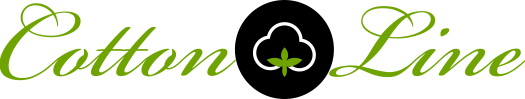 Тел: +7 (499) 394-73-71, +7 (903) 681-68-28                                                                                                                                      www.cotton-line.ruадрес эл.почты: cotton-line@yandex.ruНаименованиеот 10 000р.Дропшиппот 30 000р.от 300 000р.ПОСТЕЛЬНОЕ БЕЛЬЕ  ЭКОНОМ,  (100% п/э)КПБ поликотон 70г/м2, 1,5сп 3-хпр (пр.150х215, под.147х210, нав.70х70(1шт))552469442414КПБ поликотон 70г/м2 1,5сп (пр.150х215, под.147х210, нав.70х70(2шт))599509479449КПБ поликотон 70г/м2  2сп (пр.180х215, под.177х210, нав.70х70(2шт))693589554520КПБ поликотон 70г/м2  Евро (пр.220х240, под.200х220, нав.50х70(2шт), нав.70х70(2шт))746634596559КПБ поликотон 70г/м2  Семейный (пр.220х240, под.147х210(2шт), нав.50х70(2шт), нав.70х70(2шт))882750706662КПБ полисатин г/к 90г/м2, 1,5сп 3-хпр (пр.150х215, под.147х210, нав.70х70(1шт))620527496465КПБ полисатин г/к 90г/м2, 1,5сп (пр.150х215, под.147х210, нав.70х70(2шт))684582547513КПБ полисатин г/к 90г/м2, 2сп (пр.180х215, под.177х210, нав.70х70(2шт)) 792674634594КПБ полисатин г/к 90г/м2, Евро (пр.220х240, под.200х220, нав.50х70(2шт), нав.70х70(2шт))938797750703КПБ полисатин г/к 90г/м2, Семейный (пр.220х240, под.147х210(2шт), нав.50х70(2шт), нав.70х70(2шт))1 128959902846КПБ слим-сатин 1,5сп Детский (пр.150х215, под.147х210, нав.70х70(2шт))947805757710                                ПОСТЕЛЬНОЕ БЕЛЬЕ СТРАЙП-ПОЛИСАТИН (100% п/э)КПБ страйп-полисатин 90г/м2, 1,5сп 3-хпр (пр.150х215, под.147х210, нав.70х70(1шт))645549516484КПБ страйп-полисатин 90г/м2, 1,5сп (пр.150х215, под.147х210, нав.70х70(2шт))732623586549КПБ страйп-полисатин 90г/м2, 2сп (пр.180х215, под.177х210, нав.70х70(2шт))848721678636КПБ страйп-полисатин 90г/м2, 2сп макси (пр.220х240, под.177х210, нав.70х70(2шт))893759714669КПБ страйп-полисатин 90г/м2, Евро (пр.220х240, под.200х220, нав.50х70(2шт))1 005855804754КПБ страйп-полисатин 90г/м2, Евро (пр.220х240, под.200х220, нав.50х70(2шт), нав.70х70(2шт))1 079917863809КПБ страйп-полисатин 90г/м2, Семейный (пр.220х240, под.147х210(2шт), нав.50х70(2шт), нав.70х70(2шт))1 3411 1411 0731 006Простыня страйп-полисатин 1,5сп (150х215)192163154144Простыня страйп-полисатин Евро (220х240)288245230216Пододеяльник страйп-полисатин 1,5сп (147х210)366311293275Пододеяльник страйп-полисатин Евро (200х220)470399376352Наволочка страйп-полисатин (70х70)87747065Наволочка страйп-полисатин (60х60, 50х70)74635955ПОСТЕЛЬНОЕ БЕЛЬЕ БЯЗЬ, пл.110г/м2 (100% хлопок, г.Иваново)0000КПБ бязь цветная 110г/м2 1,5сп 3-хпр (пр.150х215, под.147х210, нав.70х70(1шт))746634596559КПБ бязь цветная 110г/м2 1,5сп (пр.150х215, под.147х210, нав.70х70(2шт))819697655614КПБ бязь цветная 110г/м2 2сп (пр.180х215, под.177х210, нав.70х70(2шт))944802755708КПБ бязь цветная 110г/м2 Евро (пр.220х240, под.200х220, нав.50х70(2шт), нав.70х70(2шт))127410831019955КПБ бязь цветная 110г/м2 Семейный (пр.220х240, под.147х210(2шт), нав.50х70(2шт), нав.70х70(2шт))1521129412171141КПБ бязь цветная 110г/м2 Детский (пр.110х150, под.110х147, нав.60х60(1шт)) 431366344323Простыня бязь цветная 110г/м2  (150х215)216184173162Пододеяльник бязь цветная 110г/м2 (147х210)431366344323Наволочка бязь цветная 110г/м2 (70х70)90777268Простыня бязь цветная 110г/м2 (180х215)257218205192Пододеяльник бязь цветная 110г/м2 (177х210)530450424397КПБ бязь белая 110г/м2 1,5сп 3-хпр (пр.150х215, под.147х210, нав.70х70(1шт))669569535502Простыня бязь отбеленная 110г/м2 (150х215)194165155145Пододеяльник бязь отбеленная 110г/м2 (147х210)389330311291Наволочка бязь отбеленная 110г/м2 (70х70)84716763ПОСТЕЛЬНОЕ БЕЛЬЕ БЯЗЬ, пл.120г/м2 (100% хлопок, г.Иваново)0000КПБ бязь цветная 120г/м2 1,5сп 3-хпр (пр.150х215, под.147х210, нав.70х70(1шт))882750706662КПБ бязь цветная 120г/м2 1,5сп (пр.150х215, под.147х210, нав.70х70(2шт))935795748701КПБ бязь цветная 120г/м2 2сп (пр.180х215, под.177х210, нав.70х70(2шт)) 12231040978917КПБ бязь цветная 120г/м2 2сп макси (пр.200х215, под.177х210, нав.70х70(2шт))127510841020956КПБ бязь цветная 120г/м2 Евро (пр.220х240, под.200х220, нав.50х70(2шт), нав.70х70(2шт)) 1575134012601181КПБ бязь цветная 120г/м2 Семейный (пр.220х240, под.147х210(2шт), нав.50х70(2шт), нав.70х70(2шт)) 2025172216201519КПБ бязь цветная 120г/м2 Детский (пр.110х150, под.110х147, нав.60х60(1шт)) 536455428402Простыня бязь цветная 120г/м2 1,5сп (150х215)249212199187Пододеяльник бязь цветная 120г/м2 1,5сп (147х210)497422397372Простыня бязь цветная 120г/м2 2сп (180х215) 332282265249Простыня бязь цветная 120г/м2 Евро (220х240)438373350329Пододеяльник бязь цветная 120г/м2 Евро (200х220)773657618579Пододеяльник бязь цветная 120г/м2 2сп (177х210) 662563529496Простыня на резинке бязь цветная 120г/м2 (70х200)455387364341Простыня на резинке бязь цветная 120г/м2 (90х200)455387364341Простыня на резинке бязь цветная 120г/м2 (90х190)438373350329Простыня на резинке бязь цветная 120г/м2 (120х200)497422397372Простыня на резинке бязь цветная 120г/м2 (140х200)497422397372Простыня на резинке бязь цветная 120г/м2 (160х200)497422397372Простыня на резинке бязь цветная 120г/м2 (180х200)497422397372Наволочка бязь цветная 120г/м2 (70х70)111948983Наволочка бязь цветная 120г/м2 (40х60)80686460Наволочка бязь цветная 120г/м2 (60х60, 50х70)107918580ПОСТЕЛЬНОЕ БЕЛЬЕ БЯЗЬ, пл.142 г/м2 (ГОСТ, 100% хлопок, г.Иваново)0000(подходит для тендеров и котировок)0000КПБ бязь цвет ГОСТ 1,5сп 3-хпр (пр.150х215, под.147х210, нав.70х70(1шт))977831781732КПБ бязь цвет ГОСТ 1,5сп (пр.150х215, под.147х210, нав.70х70(2шт))1076915860807КПБ бязь цвет ГОСТ 2сп (пр.180х215, под.177х210, нав.70х70(2шт))1662141413301247КПБ бязь цвет ГОСТ Евро (пр.220х240, под.200х220, нав.50х70(2шт), нав.70х70(2шт))2130181217041598КПБ бязь цвет ГОСТ Семейный (пр.220х240, под.147х210(2шт), нав.50х70(2шт), нав.70х70(2шт))2613222220901960КПБ бязь цвет ГОСТ Детский (пр.110х150, под.110х147, нав.60х60(1шт))599509479449Простыня бязь цветная ГОСТ (150х215)285242228214Пододеяльник бязь цветная ГОСТ (147х210)570485456428Простыня бязь цветная ГОСТ (180х215)471401377353Пододеяльник бязь цветная ГОСТ (177х210)944802755708Наволочка бязь цветная ГОСТ (70х70)12610710195Наволочка бязь цветная ГОСТ (60х60, 50х70)1201029690КПБ бязь белая 142г/м2 1,5сп 3-хпр (пр.150х215, под.147х210, нав.70х70(1шт))914777731685КПБ бязь белая 142г/м2 1,5сп (пр.150х215, под.147х210, нав.70х70(2шт))1025871820768КПБ бязь белая 142г/м2 2сп (пр.180х215, под.177х210, нав.70х70(2шт))131611191052987КПБ бязь отбеленная 142г/м2 2сп макси (пр.200х215, под.177х210, нав.70х70(2шт))1364116010911023КПБ бязь отбеленная 142г/м2 2сп макси+ (пр.220х240, под.177х210, нав.70х70(2шт))1434122011471076КПБ бязь отбеленная 142г/м2 Евро (пр.220х240, под.200х220, нав.50х70(2шт), нав.70х70(2шт))1671142113371253КПБ бязь отбеленная 142г/м2 Семейный (пр.220х240, под.147х210(2шт), нав.50х70(2шт), нав.70х70(2шт))2069175916551551Простыня бязь белая 142г/м2 Евро (220х240)480408384360Пододеяльник бязь белая 142г/м2 Евро (200х220)779662623584Простыня бязь белая 142г/м2 2сп (180х215)365310292273Пододеяльник бязь белая 142г/м2 2сп (177х210)728619582546Простыня бязь белая 142г/м2 1,5сп (150х215)264225211198Пододеяльник бязь белая 142г/м2 1,5сп (147х210)530450424397Наволочка бязь белая 142г/м2 (60х60, 50х70)105898479Наволочка бязь белая 142г/м2 (70х70)111948983БЯЗЬ г/к, пл.142 г/м2 (ГОСТ, 100% хлопок, г.Иваново)0000Простыня бязь г/к ГОСТ (150х215) 381324305286Простыня бязь г/к ГОСТ (180х215) 471401377353Простыня бязь г/к ГОСТ (220х240) 579492463434Пододеяльник бязь г/к ГОСТ (147х210) 725616580543Пододеяльник бязь г/к ГОСТ (200х220) 962818769721Наволочка бязь г/к ГОСТ (50х70) 1191019589Наволочка бязь г/к ГОСТ (70х70) 146124116109ПОСТЕЛЬНОЕ БЕЛЬЕ БЯЗЬ ШУЙСКАЯ , пл.142г/м2 (ГОСТ, 100% хлопок, г.Шуя) 0000КПБ бязь цветная Шуя 1,5сп 3-хпр (пр.150х215, под.147х210, нав.70х70(1шт))127410831019955КПБ бязь цветная Шуя 1,5сп (пр.150х215, под.147х210, нав.70х70(2шт))1407119711261055КПБ бязь цветная Шуя 2сп (пр.180х215, под.177х210, нав.70х70(2шт))1787151914291340КПБ бязь цветная Шуя Евро (пр.220х240, под.200х220, нав.50х70(2шт), нав.70х70(2шт))2282194018251711КПБ бязь цветная Шуя Семейный (пр.220х240, под.147х210(2шт), нав.50х70(2шт), нав.70х70(2шт))2811239122492108КПБ бязь цветная Шуя Детский (пр.110х150, под.110х147, нав.60х60(1шт))746634596559КПБ бязь белоземельная Шуя 1,5сп (пр.150х215, под.147х210, нав.70х70(2шт))1383117611061037КПБ бязь белоземельная Шуя 2сп (пр.180х215, под.177х210, нав.70х70(2шт))1619137712951214Простыня бязь цветная, шуйская 1,5сп (150х215)375319300281Пододеяльник бязь цветная, шуйская 1,5сп (147х210)750638600563Простыня бязь цветная, шуйская 2сп (180х215)497422397372Пододеяльник бязь цветная, шуйская  2сп (177х210)993845794745Наволочка бязь цветная, шуйская (70х70)153130122115Наволочка бязь цветная, шуйская (60х60, 50х70)12810810296Простыня бязь цветная, шуйская Евро (220х240)654556523491Пододеяльник бязь цветная, шуйская  Евро (200х220)1083921866812Простыня на резинке 90х200х20 (бязь цветная шуйская)438373350329Простыня на резинке 140х200х20 (бязь цветная шуйская)669569535502Простыня на резинке 160х200х20 (бязь цветная шуйская)669569535502Простыня на резинке 180х200х20 (бязь цветная шуйская)669569535502ПОСТЕЛЬНОЕ БЕЛЬЕ ПЕРКАЛЬ, пл.110г/м2 (100% хлопок, г.Иваново)0000КПБ перкаль 1,5сп 3-хпр (пр.150х215, под.147х210, нав.70х70(1шт))127410831019955КПБ перкаль 1,5сп (пр.150х215, под.147х210, нав.70х70(2шт))1430121611441072КПБ перкаль 2сп (пр.180х215, под.177х210, нав.70х70(2шт))1662141413301247КПБ перкаль 2сп макси (пр.200х215, под.177х210, нав.70х70(2шт))1794152614351346КПБ перкаль Евро (пр.220х240, под.200х220, нав.50х70(2шт), нав.70х70(2шт))2174184917391630КПБ перкаль Семейный (пр.220х240, под.147х210(2шт), нав.50х70(2шт), нав.70х70(2шт))2678227721422008Простыня на резинке перкаль г/к 70х200х20 621528497466Простыня на резинке перкаль г/к 90х200х20 621528497466Простыня на резинке перкаль г/к 140х200х20 621528497466Простыня на резинке перкаль г/к 160х200х20 621528497466Простыня на резинке перкаль г/к 180х200х20 621528497466Простыня на резинке перкаль г/к 200х200х20 621528497466Наволочка перкаль (70х70)150128120113Наволочка перкаль (60х60, 50х70)1201029690ПОСТЕЛЬНОЕ БЕЛЬЕ ПОПЛИН, пл.110г/м2 (100% хлопок, г.Иваново)0000КПБ поплин 1,5сп (пр.150х215, под.147х210, нав.70х70(2шт))1565133112521173КПБ поплин 2сп (пр.180х215, под.177х210, нав.70х70(2шт))1800153114401350КПБ поплин 2сп макси (пр.200х215, под.177х210, нав.70х70(2шт))1820154714561365КПБ поплин Евро (пр.220х240, под.200х220, нав.50х70(2шт), нав.70х70(2шт))2366201218921774КПБ поплин Семейный (пр.220х240, под.147х210(2шт), нав.50х70(2шт), нав.70х70(2шт))2910247523282183ПОСТЕЛЬНОЕ БЕЛЬЕ САТИН, ПЛ.115г/м2 (100% хлопок, г.Иваново)КПБ сатин 1,5сп (пр.150х215, под.147х210, нав.70х70(2шт))1865158614921398КПБ сатин 2сп (пр.180х215, под.177х210, нав.70х70(2шт))2183185617461637КПБ сатин 2сп макси (пр.200х215, под.177х210, нав.70х70(2шт))2310196518481733КПБ сатин Евро (пр.220х240, под.200х220, нав.50х70(2шт), нав.70х70(2шт))2678227721422008КПБ сатин Семейный (пр.220х240, под.147х210(2шт), нав.50х70(2шт), нав.70х70(2шт))3308281326462481ПОСТЕЛЬНОЕ БЕЛЬЕ СТРАЙП-САТИН ЦВЕТНОЙ, пл.120г/м2 (100% хлопок)0000КПБ страйп-сатин цвет пл.120г/м2, 1,5сп 3-хпр (пр.150х215, под.147х210, нав.70х70(1шт))2883245223062162КПБ страйп-сатин цвет пл.120г/м2, 1,5сп (пр.150х215, под.147х210, нав.70х70(2шт))3419290727352564КПБ страйп-сатин цвет пл.120г/м2, 2сп макси (пр.220х240, под.177х210, нав.70х70(2шт))4095348332763071КПБ страйп-сатин цвет пл.120г/м2, Евро (пр.220х240, под.200х220, нав.50х70(2шт), нав.70х70(2шт))4994424739953745КПБ страйп-сатин цвет пл.120г/м2, Семейный (пр.220х240, под.147х210(2шт), нав.50х70(2шт), нав.70х70(2шт))5954506347634465Простыня страйп-сатин цвет 120г/м2 (150х215)773657618579Простыня страйп-сатин цвет 120г/м2 (220х240)11821005946887Пододеяльник страйп-сатин цвет 120г/м2 (147х210)1418120611341063Пододеяльник страйп-сатин цвет 120г/м2 (177х210)1686143413491265Пододеяльник страйп-сатин цвет 120г/м2 (200х220)1875159515001406Наволочка страйп-сатин цвет 120г/м2 (70х70)240204192180Наволочка страйп-сатин цвет 120г/м2 (60х60, 50х70)195166156146Наволочка страйп-сатин цвет с ушками 120г/м2 (70х70)536455428402Наволочка страйп-сатин цвет с ушками 120г/м2 (60х60, 50х70)354301283266КПБ страйп-сатин белый пл.120г/м2, Евро (пр.220х240, под.200х220, нав.50х70(2шт), нав.70х70(2шт))3294280226352471ПОСТЕЛЬНОЕ БЕЛЬЕ СТРАЙП-САТИН БЕЛЫЙ, пл.140г/м2 (100% хлопок)КПБ страйп-сатин пл.140г/м2, 1,5сп 3-хпр (пр.150х215, под.147х210, нав.70х70(1шт))2402204219211801КПБ страйп-сатин пл.140г/м2, 1,5сп (пр.150х215, под.147х210, нав.70х70(2шт))2639224421111979КПБ страйп-сатин пл.140г/м2, 2сп макси (пр.220х240, под.177х210, нав.70х70(2шт))3182270625452386КПБ страйп-сатин пл.140г/м2, Евро (пр.220х240, под.200х220, нав.50х70(2шт), нав.70х70(2шт))3717316129742788КПБ страйп-сатин пл.140г/м2, Семейный (пр.220х240, под.147х210(2шт), нав.50х70(2шт), нав.70х70(2шт))4742403337933556Простыня страйп-сатин 140г/м2 (150х215)720612576540Пододеяльник страйп-сатин 140г/м2 (147х210)1350114810801013Простыня страйп-сатин 140г/м2 (220х240)1088925870816Пододеяльник страйп-сатин 140г/м2 (177х210)1575134012601181Пододеяльник страйп-сатин 140г/м2 (200х220)1725146713801294Наволочка страйп-сатин 140г/м2 (70х70)248210198186Наволочка страйп-сатин 140г/м2 (60х60, 50х70)195166156146Наволочка страйп-сатин с ушками 140г/м2 (70х70)552469442414Наволочка страйп-сатин с ушками 140г/м2 (60х60, 50х70)395336316296 ПОКРЫВАЛА0000Покрывало стеганое Детское (110х140)450383360338Покрывало стеганое 1,5сп (150х200)615523492461Покрывало стеганое 2сп (180х200)701596560525Покрывало стеганое Евро (200х220)749637599561Покрывало стеганое Евро2 (220х240)900765720675Покрывало стеганое Евро, шелк 3D (200х220)11841007947888Покрывало гобеленовое, жаккард (50%хл, 50%п/э) 150х200509432407381Покрывало гобеленовое, жаккард (50%хл, 50%п/э) 180х200636541509477Наволочка гобеленовая (50х50)183156146137Покрывало стеганое перкаль2003170316021502Покрывало Велсофт (150х220)837712670628Покрывало Велсофт (180х220)983836786737Покрывало Велсофт (200х220)1152980922864Покрывало Шиншилла Евро2 (220х240)1638139313101229Саше лен-блэкаут (50х170)819697655614ПОДУШКИ0000Подушка синтепон/п/э (70х70)363309290272Подушка синтепон/п/э (50х70, 60х60)315268252236Подушка холлофайбер/тик, (70х70) в вакууме492418394369Подушка холлофайбер/тик, (50х70, 60х60) в вакууме455387364341Подушка холлофайбер/тик, (40х60) в вакууме437371349327Подушка холлофайбер/тик, (40х40) в вакууме401341320300Подушка пух/перо/тик  (70х70)579492463434Подушка пух/перо/тик  (50х70, 60х60)473402378354Подушка бамбук/микрофибра (70х70)584496467438Подушка бамбук/микрофибра (50х70)492418394369Подушка  бамбук/тик  (50х70)528449422396Подушка  бамбук/тик  (70х70)620527496465Подушка  верблюд/микрофибра (70х70)584496467438Подушка верблюд/микрофибра (50х70)492418394369Подушка овечка/микрофибра (70х70)584496467438Подушка овечка/микрофибра (50х70)492418394369Подушка лебяжий пух/тик (70х70)492418394369Подушка лебяжий пух/тик  (50х70, 60х60)455387364341Подушка лебяжий пух/тик  (40х60)401341320300Подушка лебяжий пух/микрофибра (70х70)605514484453Подушка лебяжий пух/микрофибра (50х70, 60х60)530450424397Подушка лебяжий пух/микрофибра (40х60)492418394369ОДЕЯЛА0000Одеяло полушерстяное 140х205 (70% шерсть, 30% п/э, пл.390г/м2)615523492461Одеяло полушерстяное Детское 100х140 (70% шерсть, 30% п/э, пл.390г/м2)401341320300Одеяло байковое 140х205 (100% хлопок)761647608570Одеяло байковое Детское 100х140 (100% хлопок)419356335314Одеяло байковое Детское 100х140 Жаккард (100% хлопок)497422397372Одеяло белое холлофайбер пл.200г/м2 (100х140)395336316296Одеяло белое холлофайбер пл.200г/м2 (140х205)728619582546Одеяло белое холлофайбер пл.200г/м2 (170х205)756643605567Одеяло белое холлофайбер пл.200г/м2 (200х205)836711668627Одеяло белое холлофайбер пл.300г/м2 (100х140)600510480450Одеяло белое холлофайбер пл.300г/м2 (140х205)855727684641Одеяло белое холлофайбер пл.300г/м2 (170х205)1001851800750Одеяло белое холлофайбер пл.300г/м2 (200х205)11841007947888Одеяло белое холлофайбер пл.300г/м2 (220х205)127410831019955Одеяло бамбук пл.300г/м2 (100х140)600510480450Одеяло бамбук пл.300г/м2 (140х205)855727684641Одеяло бамбук пл.300г/м2 (170х205)1001851800750Одеяло бамбук пл.300г/м2 (200х205)11841007947888Одеяло бамбук пл.300г/м2 (220х205)1364116010911023Одеяло верблюд пл.300г/м2 (100х140)600510480450Одеяло верблюд пл.300г/м2 (140х205)855727684641Одеяло верблюд пл.300г/м2 (170х205)1001851800750Одеяло верблюд пл.300г/м2 (200х205)11841007947888Одеяло верблюд пл.300г/м2 (220х205)1364116010911023Одеяло овечка пл.300г/м2 (100х140)600510480450Одеяло овечка пл.300г/м2 (140х205)855727684641Одеяло овечка пл.300г/м2 (170х205)1001851800750Одеяло овечка пл.300г/м2 (200х205)11841007947888Одеяло овечка пл.300г/м2 (220х205)1364116010911023Одеяло лебяжий пух/тик пл.300г/м2 (140х205)125610681004942Одеяло лебяжий пух/тик пл.300г/м2 (170х205)1437122211501078Одеяло бамбук пл.300г/м2 (100х140) тик684582547513Одеяло бамбук пл.300г/м2 (140х205) тик129210981033969Одеяло бамбук пл.300г/м2 (170х205) тик130111061040975Одеяло бамбук пл.300г/м2 (200х205) тик1475125411801106Одеяло бамбук пл.300г/м2 (220х205) тик1629138513031222МАТРАСЫ0000Матрас ватный, тик (60х140)546464437410Матрас ватный, тик (70х190)672572538504Матрас ватный, тик (80х190)741630593556Матрас ватный, тик (90х190)783666626587Матрас ватный, тик (120х190)1056898845792Матрас в кроватку струтопласт  (60х120)1101936881826Матрас струтопласт (70х200) 1475125411801106Матрас струтопласт (80х200)1619137712951214Матрас струтопласт (90х200)1784151714271338Матрас струтопласт (120х200)2292194918341719Матрас струтопласт (140х200)2603221320821952Матрас струтопласт (160х200)2910247523282183Матрас струтопласт (180х200)3219273825752414Матрас струтопласт (200х200)3548301728382661Матрас в кроватку струтопласт с кокосовой койрой (60х120)128610931028964Матрас струтопласт с кокосовой койрой (70х200)2058175016461544Матрас струтопласт с кокосовой койрой (90х200)2586219920691940Матрас струтопласт с кокосовой койрой (140х200)3869329030952901Матрас струтопласт с кокосовой койрой (160х200)4371371834973278Матрас струтопласт с кокосовой койрой (180х200)4896416439173672Матрас струтопласт с кокосовой койрой (200х200)5400459343204050НАМАТРАСНИКИ0000Наматрасник тик (чехол для матраса детский) 70х150302256241226Наматрасник тик (чехол для матраса) 70х200381324305286Наматрасник тик (чехол для матраса) 80х200420357336315Наматрасник тик (чехол для матраса) 90х200 455387364341Наматрасник бамбук (60х120)156133125117Наматрасник бамбук (90х200)330281264248Наматрасник бамбук (140х200)473402378354Наматрасник бамбук (160х200)522444418392Наматрасник бамбук (180х200)570485456428Наматрасник бамбук (200х200)629535503471Наматрасник Алое вера, детский (60х120)395336316296Наматрасник Алое вера (90х200)728619582546Наматрасник Алое вера (140х200)855727684641Наматрасник Алое вера (160х200)911774728683Наматрасник Алое вера (180х200)1001851800750Наматрасник Алое вера (200х200)1092929874819Наматрасник Алое вера, чехол (70х200)1037882829777Наматрасник Алое вера, чехол (90х200)1092929874819Наматрасник Алое вера, чехол (140х200)127410831019955Наматрасник Алое вера, чехол (160х200)1364116010911023Наматрасник Алое вера, чехол (180х200)1455123711641091Наматрасник водонепроницаемый чехол (60х120х15)497422397372Наматрасник водонепроницаемый чехол (60х140х15)528449422396Наматрасник водонепроницаемый чехол (60х120х25)497422397372Наматрасник водонепроницаемый, чехол (90х200х25)758644606568Наматрасник водонепроницаемый, чехол (140х200Х25)1038883830779Наматрасник водонепроницаемый, чехол (160х200х25)1131962905848Наматрасник водонепроницаемый, чехол (180х200х25)12261042980919Наматрасник водонепроницаемый, чехол (200х200х25)132011231056990Простыня на резинке трикотаж (60х120)297253238223Простыня на резинке трикотаж (90х200)330281264248Простыня на резинке трикотаж (120х200)363309290272Простыня на резинке трикотаж (140х200)429365343322Простыня на резинке трикотаж (160х200)462393370347Простыня на резинке трикотаж (180х200)528449422396Простыня на резинке трикотаж (200х200)545463436408НАПЕРНИКИ0000Наперник тик (70х70) на молнии182154145136Наперник тик (50х70, 60х60) на молнии167142133125Наперник тик (70х70)158134126118Наперник тик (50х70, 60х60)143121114107ПОЛОТЕНЦА0000Полотенце вафельное белое 140г/м2 (40х80)42363432Полотенце вафельное белое 230г/м2 (40х80)63545047Полотенце вафельное белое 230г/м2 (45х100)72615854Полотенце вафельное цветное 230г/м2 (40х80)63545047Полотенце вафельное цветное 230г/м2 (45х100)72615854Полотенце вафельное цветное 230г/м2 (70х150)149126119111Полотенце вафельное цветное 230г/м2 (100х150)195166156146Полотенце махровое 380г/м2 (40х70)98837873Полотенце махровое 380г/м2 (50х90)150128120113Полотенце махровое 380г/м2 (70х140)327278262245Полотенце махровое 380г/м2 (100х150)498424398374Полотенце махровое 380г/м2 (100х180)692588553519Полотенце махровое 380г/м2 (155х200)995846796746Полотенце махровое 420г/м2 (40х70)98837873Полотенце махровое 420г/м2 (50х90)150128120113Полотенце махровое 420г/м2 (70х140)327278262245Полотенце махровое белое 450г/м2 (40х70)1191019589Полотенце махровое белое 450г/м2 (50х90)185157148138Полотенце махровое белое 450г/м2 (70х140)405344324304Полотенце махровое белое 700г/м2 (50х70), "ножки"225191180169Полотенце махровое, жаккард 450г/м2 (30х60) 12610710195Полотенце махровое, жаккард 450г/м2 (70х140) 584496467438Полотенце махровое, жаккард 450г/м2 (50х100) 291247233218Полотенце махровое, жаккард 450г/м2 (100х160) 875744700656ПЕЛЕНКИ0000Пеленка детская бязь отбеленная ГОСТ (75х120)92787369Пеленка детская фланель ГОСТ (75х120) 192163154144ХАЛАТЫ0000Халат вафельный белый "Кимоно", Турция944802755708Халат махровый белый 380г/м22150182817201612Халат велсофт белый 0000Халат женский фланель на запах  175г/м2 558475446419Халат женский фланель на пуговицах  175 г/м2533453426399Халат женский бязь кор./рукав на запах ГОСТ399339319299Халат женский бязь кор./рукав на пуговицах ГОСТ374318299280Халат женский бязь кор./рукав на молнии ГОСТ401341320300Халат медицинский женский бязь отб. дл. рукав ГОСТ470399376352Халат медицинский мужской бязь отб. дл.рукав ГОСТ494420395370Халат хирурга бязь отб. ГОСТ 470399376352Халат медицинский женский ТИСИ, простая модель716609572537Халат медицинский мужской  ТИСИ, с кокеткой и шлицой824700659618Халат хирурга ТИСИ716609572537Халат рабочий мужской черный//синий 142 г/м2509432407381ПИЖАМЫ, КОСТЮМЫ, НОЧНЫЕ СОРОЧКИ0000Пижама мужская фланель, клетка 175г/м2738628590554Пижама женская фланель 175г/м2716609572537Пижама мужская бязь ГОСТ 142 г/м2 618526494464Ночная сорочка бязь б/з  ГОСТ 142г/м2 (мария//для рожениц)266226212199Ночная сорочка фланель б/з471401377353Костюм хирурга//пекаря бязь отб. ГОСТ533453426399Костюм медицинский женский ТИСИ, рельеф1065906852799Костюм медицинский мужской ТИСИ, рельеф1065906852799НАНЕСЕНИЕ ЛОГОТИПА0000Вышивка логотипа на полотенцах и постельном белье, цена дог. от 20руб/шт.41343230СОПУТСТВУЮЩИЕ ТОВАРЫ0000Скатерть рогожка (180х205)477406382358Скатерть рогожка (200х205)497422397372Скатерть рогожка (150х180)455387364341Скатерть рогожка (150х180) Зима546464437410Скатерть рогожка (150х205) Зима621528497466Носовой платок Шуя (мужской)21181716Носовой платок Шуя (женский)20171615Носовой платок Шуя (детский)20171615Носовой платок ТУ (женский)11988Носовой платок ТУ (детский)9877Носки сетка95807671Носки мужские без резинки59504744Носки лён 48413836Носки женские68575451Трусы мужские бязь 125г/м2 113969084Трусы мужские трикотаж 12610710195Трусы женские трикотаж 101858075Панталоны женские кулирка144122115108Тапочки одноразовые стандарт24201918Тапочки одноразовые махровые комфорт39333129Тапочки одноразовые махровые люкс66565350                                                       МИНИ-КОСМЕТИКА ДЛЯ ОТЕЛЕЙШампунь "HOTEL" 10 мл. в пакетике "САШЕ" (500 шт)2222Гель для душа "HOTEL" 10 мл. в пакетике "САШЕ" (500 шт)2222Шампунь "HOTEL" 30 мл. в пластиковой бутылочке (200 шт)15131211Гель для душа "HOTEL" 30 мл. в пластиковой бутылочке (200 шт)15131211Бритвенный набор "HOTEL" (станок + крем для бритья в тюбике 5 гр.) в прозрачной упаковке (500 шт)20171615Зубной набор "HOTEL" (зубная щетка + зубная паста в тюбике 3 гр.) в прозрачной упаковке (500 шт)14111110Мыло "HOTEL" 13 гр. в упаковке "флоупак" (500 шт)5443Шапочка для душа в прозрачной упаковке "HOTEL" (500 шт)8666Швейный набор "HOTEL" в прозрачной упаковке (500 шт) 8666Гель для душа "RELAX" 35 мл. в пластиковой бутылочке (300 шт)26222019Молочко для тела "RELAX" 35 мл. в пластиковой бутылочке (300 шт)28232221Кондиционер для волос  "RELAX" 35 мл. в пластиковой бутылочке (300 шт)26222019Мыло  "RELAX" в картоне 30 гр. (330 шт)23191817Мыло  "RELAX" 20 гр. в упаковке (392 шт)20171615Шапочка для душа "RELAX" (300 шт)21181716Бритвенный набор "RELAX" (150 шт)1221049892Зубной набор "RELAX" (100 шт)1221049892Шампунь "RELAX" 35 мл. в пластиковой бутылочке (300 шт)26222019                                                          СТИРАЛЬНЫЙ ПОРОШОКСтиральный порошок для белого белья с энзимами 20кг6900586855205175Стиральный порошок для цветного белья с энзимами 20кг8153693465226114                                                                                   Наименованиеот 10 000р.Дропшиппот 30 000р.от 300 000р.                               ПОСТЕЛЬНОЕ БЕЛЬЕ  ЭКОНОМ,  (100% п/э)КПБ 1,0 сп. полисатин (1 нав. 60х60, простыня 110х200, под-ник 120х190)323274258242КПБ "рабочий" полисатин (1 нав. 60х60, простыня 110х200, под-ник 140х200)353300282264КПБ 1,5 сп. полисатин (1 нав. 60х60, простыня 150х220, под-ник 140х200)390332312293                                                                                           ОДЕЯЛАОдеяло синтепоновое эконом 200г (120х200)308262246231Одеяло синтепоновое эконом 200г (1,5сп)360306288270Одеяло синтепоновое эконом 200г (2-сп)443376354332Одеяло полушерстяное эконом пл.390г/м2 (140х205)548466438411                                                            ПОДУШКИПодушка эконом (РВ) 55х5590777268Подушка синтепоновая эконом (60х60,50х70)150128120113Подушка синтепоновая эконом (70х70)165140132124Подушка пух/перо эконом 1,6кг (50х70,60х60)300255240225Подушка пух/перо эконом 2,0кг  (70х70)315268252236                                                                                      ПОЛОТЕНЦАПолотенце вафельное белое,150г, (40х80)30262423Полотенце махровое 420г (40х70)113969084Полотенце махровое 420г (50х90)135115108101Полотенце махровое 420г (70х140)300255240225                                                             МАТРАСЫМатрас ватный, п/э Эконом (70х190х7)330281264248Матрас ватный, п/э Эконом (80х190х7)375319300281Матрас ватный, п/э Эконом (90х190х7)435370348326Матрас ватный, тик Эконом (70х190х7)480408384360Матрас ватный, тик Эконом (80х190х7)525447420394Матрас ватный, тик Эконом (90х190х7)570485456428Матрас струтопласт эконом (60х120х8 / 60х140х8)750638600563Матрас струтопласт эконом (70х190х8  / 70х200х8)1005855804754Матрас струтопласт эконом (80х190х8  / 80х200х8)1155982924866Матрас струтопласт эконом (90х190х8  / 90х200х8)127510841020956Матрас струтопласт эконом (120х190х8 / 120х200х8)1500127612001125Матрас струтопласт эконом (140х190х8  / 140х200х8)1800153114401350Матрас пружинный Жаккард (70х190  / 70х200)2310196518481733Матрас пружинный Жаккард (80х190  / 80х200)2520214320161890Матрас пружинный Жаккард (90х190  / 90х200)2730232221842048Матрас пружинный Жаккард (120х190  / 120х200)3405289627242554Матрас пружинный Жаккард (140х190  / 140х200)3975338131802981Матрас пружинный Стандарт-1  (70х190  / 70х200)2550216920401913Матрас пружинный Стандарт-1  (80х190  / 80х200)2835241122682126Матрас пружинный Стандарт-1  (90х190  / 90х200)3120265424962340Матрас пружинный Стандарт-1  (120х190  / 120х200)3720316429762790Матрас пружинный Стандарт-1  (140х190  / 140х200)4485381435883364Матрас пружинный Стандарт-2  (70х190  / 70х200)3015256424122261Матрас пружинный Стандарт-2  (80х190  / 80х200)3300280726402475Матрас пружинный Стандарт-2  (90х190  / 90х200)3585304928682689Матрас пружинный Стандарт-2  (120х190  / 120х200)4725401937803544Матрас пружинный Стандарт-2  (140х190  / 140х200)5025427440203769                                                         ПОКРЫВАЛАПлед флисовый (150х200)405344324304Покрывало гобеленовое (пл. - 340гр/м2) 150х200413351330309                                                             МЕБЕЛЬКровать металлическая 2-ярусная (70х190)7290620058325468Кровать металлическая 2-ярусная (80х190)7620648160965715